Malawi:
Data on economic transformationEconomic structures	1Table 1. GDP, employment and relative productivity levels, Malawi, 1960–2010 
(GGDC Africa database data)	1Table 2. GDP, employment and relative productivity levels, Malawi, 1991–2013 
(UNSD/ILO WESO data)   NEW	2Table 3. Labour productivity levels and changes, Malawi, 1966–2010 
(GGDC Africa database data)	3Table 4. Labour productivity levels and changes, Malawi, 1991–2013 
(UNSD/ILO WESO data)   NEW	4Figure 1. Relative productivity and changes in employment shares by sector, Malawi 
(GGDC Africa database data)	5Figure 2. Relative productivity and changes in employment shares by sector, Malawi 
(UNSD/ILO WESO data)   NEW	6Figure 3. Decomposition of labour productivity change, Malawi, 1990–2010 
(GGDC Africa database data)	8Figure 4. Decomposition of labour productivity change, Malawi, 1991–2013 
(UNSD/ILO WESO data)   NEW	8Figure 5. Productivity gaps in Malawi, 2010 (GGDC Africa database data)	9Figure 6. Productivity gaps in Malawi, 2013 (UNSD/ILO WESO data)   NEW	10Figure 7. Total employment by sex and broad sector, Malawi (ILO GET data)	11Figure 8. Sectoral employment by sex, Malawi (GGDC Africa database data)	11Figure 9. Sectoral employment by sex, Malawi (ILO WESO data)   NEW	13Figure 10. Percentage of workers (age 25+) in agriculture, Malawi	13Trade	14Basic data	14Figure 11. Total value of trade, Malawi, 2005–13	14Figure 12. Exports by broad HS Section, Malawi, 2005–8 and 2009–13	15Figure 13. Change in export share by HS Section, Malawi, 2005–8 and 2009–13	16Figure 14. Export visualisation, Malawi, 2005 and 2012	17Figure 15. Top export products, Malawi (average 2011–13)	18Figure 16. Top export markets, Malawi (average 2011–13)	18Figure 17. Imports by broad HS Section, Malawi, 2005–8 and 2009–13	19Figure 18. Change in import share by HS Section, Malawi, 2005–8 and 2009–13	20Figure 19. Import visualisation, Malawi, 2005 and 2012	21Figure 20. Top import products, Malawi (average 2011–13)	22Figure 21. Top import sources, Malawi (average 2011–13)	22Diversification	23Figure 22. Export diversification index, Malawi, 1965–2010	23Figure 23. Export quality index, Malawi, 1966–2010	23Figure 24. Number of export items and markets, Malawi, 2005–13	24Figure 25. Number of import items and suppliers, Malawi, 2005–13	24Revealed comparative advantage	25Table 5. Revealed comparative advantage by HS Section, Malawi	25Trade in value added	26Figure 26. Compound annual growth rate of domestic value added, foreign value added and exports, 1996-2011 and 2006-11, Malawi	26Figure 27. Domestic and foreign value added content of gross exports as share of gross exports, 1996, 2000, 2006 and 2011, Malawi	26Figure 28. Overall value of domestic and foreign value added, 1996, 2000, 2006 and 2011 (in USD 1,000) , Malawi	26Figure 29. Compound annual growth rate of DVA embodied in gross exports by sector, 1996-2011 and 2006-2011, Malawi	27Figure 30. Sectoral DVA embodied in exports as a share of sectoral gross exports, 2000 and 2011, Malawi	27Figure 31. Sectoral DVA as a share of total DVA, 2000 and 2011, Malawi	28Figure 32. Compound annual growth rate of FVA embodied in gross exports by sector, 1996-2011 and 2006-2011, Malawi	29Figure 33. Sectoral FVA embodied in exports as a share of sectoral gross exports, 2000 and 2011, Malawi	29Figure 34. Sectoral FVA as a share of total FVA, 2000 and 2011, Malawi	30Trade in services	31Figure 35. Exports of goods and services, Malawi	31Figure 36. Sectoral shares of services exports, Malawi	31Wages by occupation	32Figure 37. Relative wages in Malawi	32Economic structuresGDP, employment and relative productivity levels, Malawi, 1960–2010 (GGDC Africa database data)Notes:
(a) Based on current prices in local currency.
(b) Includes paid employees, the self-employed and family workers.
(c) Derived by calculating labour productivity levels (gross value added at constant prices divided by number of persons engaged) and expressing the result as a ratio of total economy labour productivity.
(d) ‘Other industry’ includes construction and public services.
(e) ‘Distribution’ includes transport services and distributive trade as well as hotels and restaurants; ‘Finance and business services’ excludes real estate activities; ‘Other services’ include other community, personal and household services.
Numbers may not sum due to rounding.
Source: Authors’ calculations using the Africa Sector Database (http://www.rug.nl/research/ggdc/data/africa-sector-database); de Vries et al. (2013).GDP, employment and relative productivity levels, Malawi, 1991–2013 (UNSD/ILO WESO data)	NEWNotes:
(a) Derived by calculating labour productivity levels (gross value added at constant prices divided by number of persons employed per sector) and expressing the result as a ratio of total economy labour productivity.
Numbers may not sum due to rounding.
Source: Authors’ calculations using UNSD National Accounts Main Aggregates data on ‘gross value added by kind of economic activity’ (https://data.un.org/search.aspx?q=gross+value+added+datamart%5bsnaama%5d) and ILO World Employment and Social Outlook (WESO) – Trends 2015 supporting dataset ‘employment by sector and sex’ (http://www.ilo.org/global/research/global-reports/weso/2015/lang--en/index.htm). NB: in the ‘gross value added’ data, ‘Agriculture’ excludes irrigation canals and landscaping care, ‘Mining, Manufacturing, Utilities’ (which are disaggregated here) excludes publishing activities and includes irrigation canals, ‘Manufacturing’ excludes recycling and publishing activities, ‘Wholesale, retail trade, restaurants and hotels’ excludes repair of personal and household goods, ‘Transport, storage and communication’ excludes travel agencies, includes publishing activities, computer and related activities and radio/TV activities, ‘Other’ excludes computer and related activities and radio/TV activities and includes travel agencies and landscaping care; it was not possible to make corresponding adjustments when aggregating the employment data.Labour productivity levels and changes, Malawi, 1966–2010 (GGDC Africa database data)Note: Derived by calculating labour productivity levels (gross value added at constant 2005 prices divided by number of persons engaged) and expressing the results as an index related to 1966 levels. 
Source: Authors’ calculations using the Africa Sector Database (http://www.rug.nl/research/ggdc/data/africa-sector-database); de Vries et al. (2013).Labour productivity levels and changes, Malawi, 1991–2013 (UNSD/ILO WESO data) 	NEWNote: Derived by calculating labour productivity levels (gross value added at constant 2005 prices divided by number of persons engaged) and expressing the results as an index related to 1991 levels.
Source: Authors’ calculations using UNSD National Accounts Main Aggregates data on ‘gross value added by kind of economic activity’ (https://data.un.org/search.aspx?q=gross+value+added+datamart%5bsnaama%5d) and ILO World Employment and Social Outlook (WESO) – Trends 2015 supporting dataset ‘employment by sector and sex’ (http://www.ilo.org/global/research/global-reports/weso/2015/lang--en/index.htm). NB: in the ‘gross value added’ data, ‘Agriculture’ excludes irrigation canals and landscaping care, ‘Mining, Manufacturing, Utilities’ (which are disaggregated here) excludes publishing activities and includes irrigation canals, ‘Manufacturing’ excludes recycling and publishing activities, ‘Wholesale, retail trade, restaurants and hotels’ excludes repair of personal and household goods, ‘Transport, storage and communication’ excludes travel agencies, includes publishing activities, computer and related activities and radio/TV activities, ‘Other’ excludes computer and related activities and radio/TV activities and includes travel agencies and landscaping care; it was not possible to make corresponding adjustments when aggregating the employment data.Relative productivity and changes in employment shares by sector, Malawi (GGDC Africa database data)Note: Size of bubbles represents number of persons engaged in each sector in the later year of each of the three periods.
Source: Authors’ calculations using the Africa Sector Database (http://www.rug.nl/research/ggdc/data/africa-sector-database); de Vries et al. (2013).Relative productivity and changes in employment shares by sector, Malawi (UNSD/ILO WESO data)	NEWNote: Size of bubbles represents number of persons employed in each sector in the later year of each period.
Source: Authors’ calculations using UNSD National Accounts Main Aggregates data on ‘gross value added by kind of economic activity’ (https://data.un.org/search.aspx?q=gross+value+added+datamart%5bsnaama%5d) and ILO World Employment and Social Outlook (WESO) – Trends 2015 supporting dataset ‘employment by sector and sex’ (http://www.ilo.org/global/research/global-reports/weso/2015/lang--en/index.htm). NB: in the ‘gross value added’ data, ‘Agriculture’ excludes irrigation canals and landscaping care, ‘Mining, Manufacturing, Utilities’ (which are disaggregated here) excludes publishing activities and includes irrigation canals, ‘Manufacturing’ excludes recycling and publishing activities, ‘Wholesale, retail trade, restaurants and hotels’ excludes repair of personal and household goods, ‘Transport, storage and communication’ excludes travel agencies, includes publishing activities, computer and related activities and radio/TV activities, ‘Other’ excludes computer and related activities and radio/TV activities and includes travel agencies and landscaping care; it was not possible to make corresponding adjustments when aggregating the employment data.Decomposition of labour productivity change, Malawi, 1990–2010 (GGDC Africa database data)Source: Authors’ calculations using the Africa Sector Database (http://www.rug.nl/research/ggdc/data/africa-sector-database); de Vries et al. (2013).Decomposition of labour productivity change, Malawi, 1991–2013 (UNSD/ILO WESO data)	NEWSource: Authors’ calculations using UNSD National Accounts Main Aggregates data on ‘gross value added by kind of economic activity’ (https://data.un.org/search.aspx?q=gross+value+added+datamart%5bsnaama%5d) and ILO World Employment and Social Outlook (WESO) – Trends 2015 supporting dataset ‘employment by sector and sex’ (http://www.ilo.org/global/research/global-reports/weso/2015/lang--en/index.htm). NB: in the ‘gross value added’ data, ‘Agriculture’ excludes irrigation canals and landscaping care, ‘Mining, Manufacturing, Utilities’ (which are disaggregated here) excludes publishing activities and includes irrigation canals, ‘Manufacturing’ excludes recycling and publishing activities, ‘Wholesale, retail trade, restaurants and hotels’ excludes repair of personal and household goods, ‘Transport, storage and communication’ excludes travel agencies, includes publishing activities, computer and related activities and radio/TV activities, ‘Other’ excludes computer and related activities and radio/TV activities and includes travel agencies and landscaping care; it was not possible to make corresponding adjustments when aggregating the employment data.Productivity gaps in Malawi, 2010 (GGDC Africa database data)Note: The shares in employment of mining and finance/business services are too small to be visible in the histogram above, and have been omitted from it. See alternative graph below.Source: Authors’ calculations using the Africa Sector Database (http://www.rug.nl/research/ggdc/data/africa-sector-database); de Vries et al. (2013).Productivity gaps in Malawi, 2013 (UNSD/ILO WESO data)	NEWSource: Authors’ calculations using UNSD National Accounts Main Aggregates data on ‘gross value added by kind of economic activity’ (https://data.un.org/search.aspx?q=gross+value+added+datamart%5bsnaama%5d) and ILO World Employment and Social Outlook (WESO) – Trends 2015 supporting dataset ‘employment by sector and sex’ (http://www.ilo.org/global/research/global-reports/weso/2015/lang--en/index.htm). NB: in the ‘gross value added’ data, ‘Agriculture’ excludes irrigation canals and landscaping care, ‘Mining, Manufacturing, Utilities’ (which are disaggregated here) excludes publishing activities and includes irrigation canals, ‘Manufacturing’ excludes recycling and publishing activities, ‘Wholesale, retail trade, restaurants and hotels’ excludes repair of personal and household goods, ‘Transport, storage and communication’ excludes travel agencies, includes publishing activities, computer and related activities and radio/TV activities, ‘Other’ excludes computer and related activities and radio/TV activities and includes travel agencies and landscaping care; it was not possible to make corresponding adjustments when aggregating the employment data.Total employment by sex and broad sector, Malawi (ILO GET data)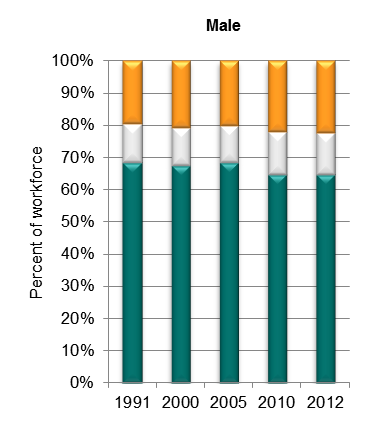 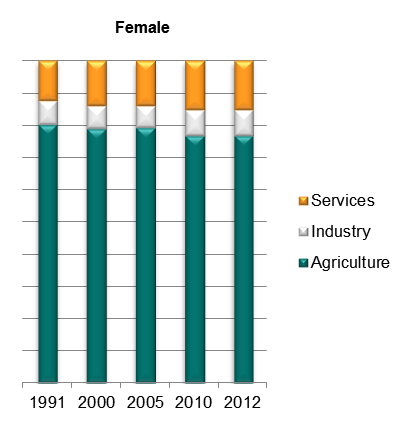 Source: ILO Global Employment Trends 2014 (http://www.ilo.org/global/research/global-reports/global-employment-trends/2014/WCMS_234879/lang--en/index.htm).Sectoral employment by sex, Malawi (GGDC Africa database data)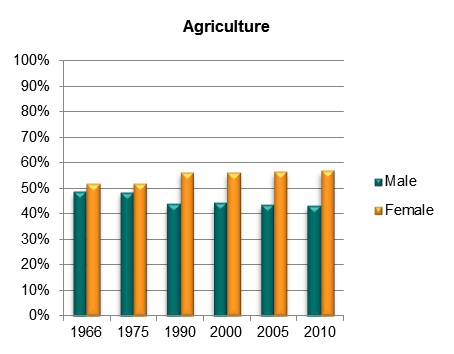 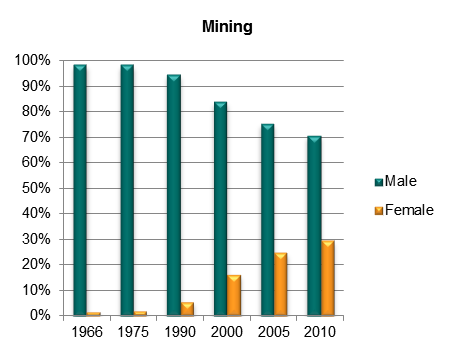 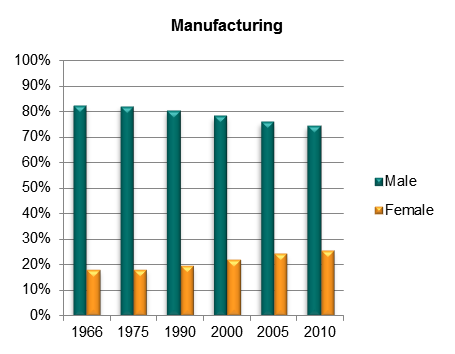 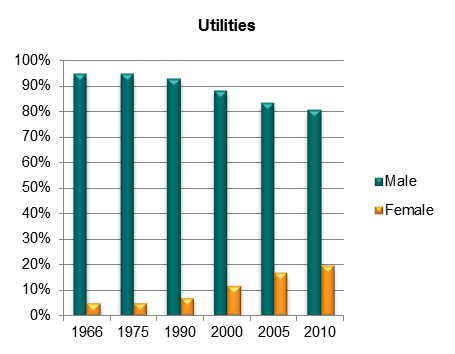 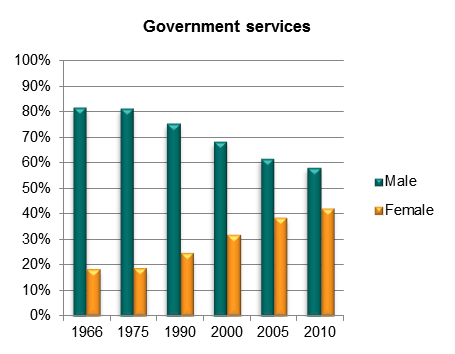 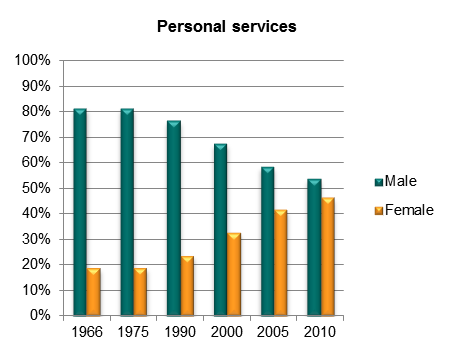 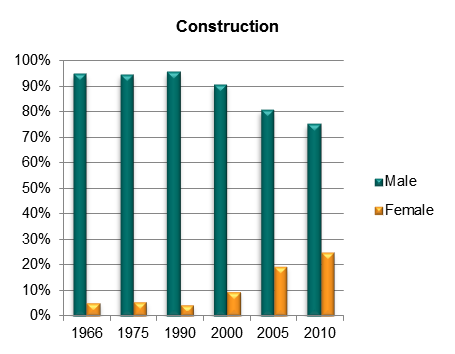 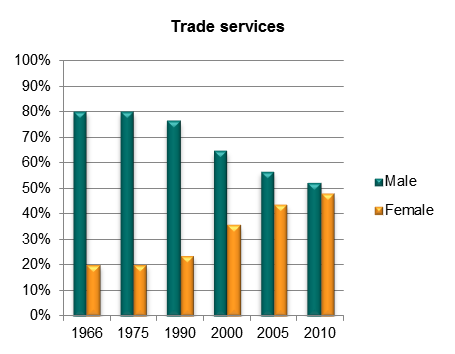 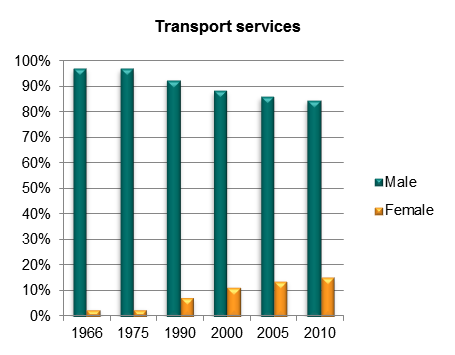 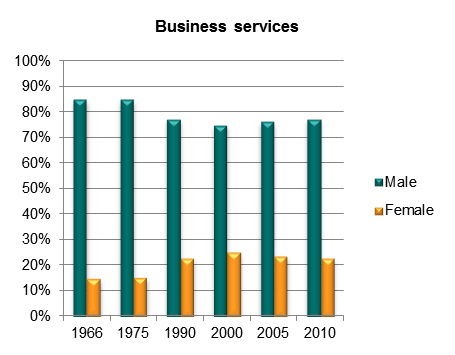 Source: Africa Sector Database (http://www.rug.nl/research/ggdc/data/africa-sector-database); de Vries et al. (2013).Sectoral employment by sex, Malawi (ILO WESO data)	NEW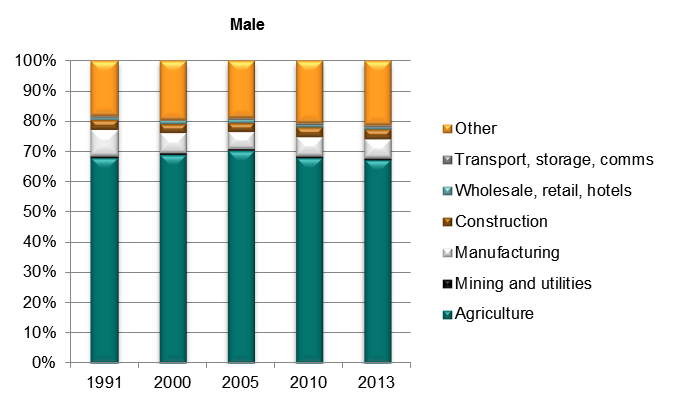 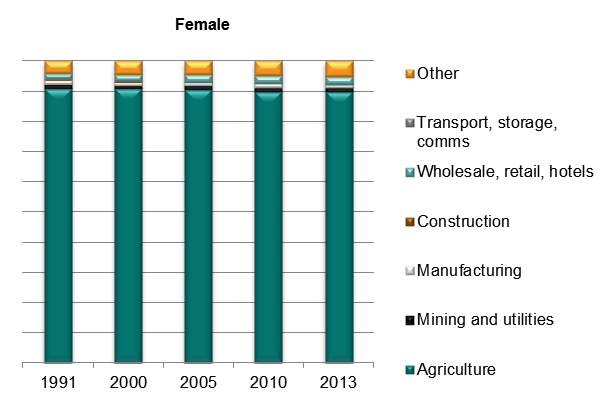 Source: ILO World Employment and Social Outlook (WESO) – Trends 2015 supporting dataset ‘employment by sector and sex’ (http://www.ilo.org/global/research/global-reports/weso/2015/lang--en/index.htm).Percentage of workers (age 25+) in agriculture, MalawiNote: Using DHS data.
Source: McMillan and Harttgen (2014) (http://www.nber.org/papers/w20077).TradeBasic dataTotal value of trade, Malawi, 2005–13Source: ITC Trade Map.Exports by broad HS Section, Malawi, 2005–8 and 2009–13Note: Bubble sizes and labels relate to the number of HS 6-digit subheads within the Section which were exported
Source: Authors’ calculation using data from the ITC’s Trade Map.Change in export share by HS Section, Malawi, 2005–8 and 2009–13Source: Authors’ calculation using data from the ITC’s Trade Map.Export visualisation, Malawi, 2005 and 2012Source: ‘The Atlas of Economic Complexity’, Center for International Development at Harvard University (http://www.atlas.cid.harvard.edu).Top export products, Malawi (average 2011–13)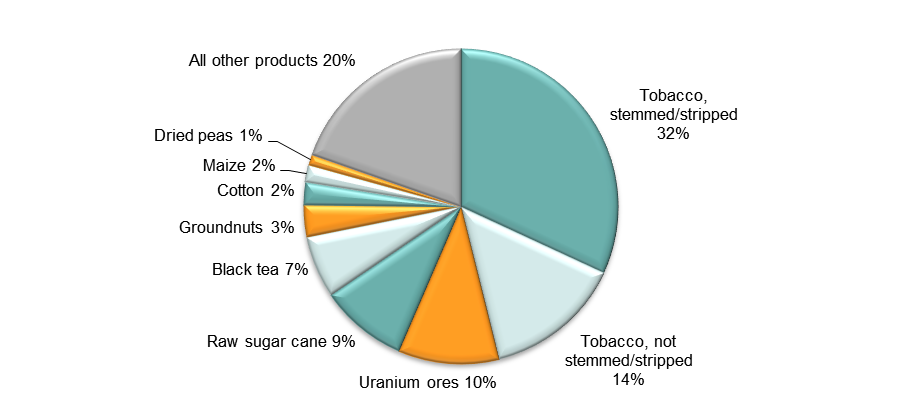 Note: At Harmonised System 6-digit level.
Source: Authors’ calculations using data from the ITC’s Trade Map.Top export markets, Malawi (average 2011–13)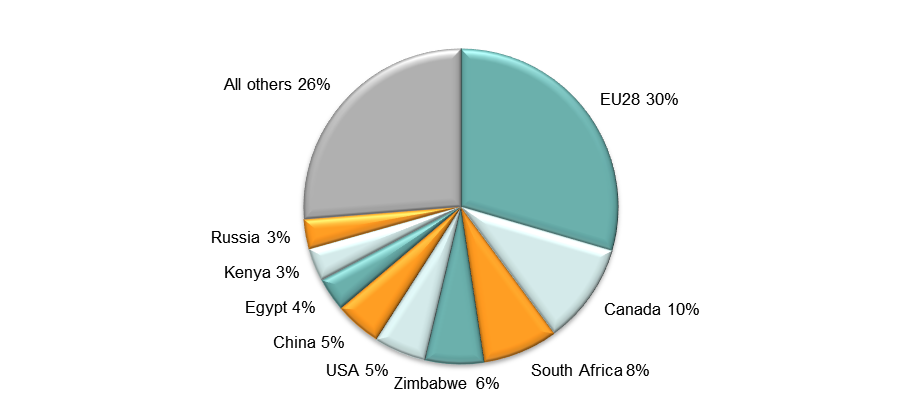 Source: Authors’ calculations using data from the ITC’s Trade Map.Imports by broad HS Section, Malawi, 2005–8 and 2009–13Note: Bubble sizes and labels relate to the number of HS 6-digit subheads within the Section which were imported
Source: Authors’ calculation using data from the ITC’s Trade Map.Change in import share by HS Section, Malawi, 2005–8 and 2009–13Source: Authors’ calculation using data from the ITC’s Trade Map.Import visualisation, Malawi, 2005 and 2012Source: ‘The Atlas of Economic Complexity’, Center for International Development at Harvard University (http://www.atlas.cid.harvard.edu).Top import products, Malawi (average 2011–13)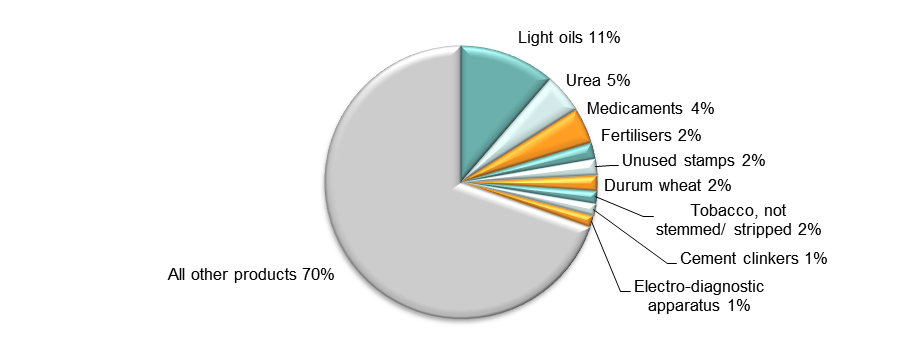 Note: At Harmonised System 6-digit level.
Source: Authors’ calculations using data from the ITC’s Trade Map.Top import sources, Malawi (average 2011–13)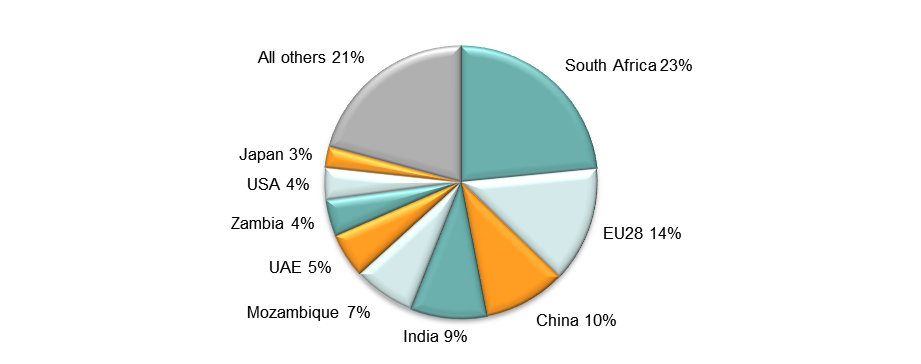 Source: Authors’ calculations using data from the ITC’s Trade Map.DiversificationExport diversification index, Malawi, 1965–2010Notes:
Higher values reflect lower diversification.
Extensive export diversification reflects an increase in the number of export products or trading partners.
Intensive export diversification considers the shares of export volumes across active products or trading partners. Thus, a country is less diversified when export revenues are driven by only a few sectors or trading partners, even though the country might be exporting many different goods or to many different trading partners. Countries with a more evenly balanced mix of exports or trading partners have a higher level of intensive diversification.
Source: DFID–IMF Diversification Toolkit (http://www.imf.org/external/np/res/dfidimf/diversification.htm): Export Diversification Database. Export quality index, Malawi, 1966–2010Source: DFID–IMF Diversification Toolkit (http://www.imf.org/external/np/res/dfidimf/diversification.htm): Export Quality Database. Number of export items and markets, Malawi, 2005–13Note: EU countries counted individually.
Source: Authors’ calculation using data from the ITC’s Trade Map.Number of import items and suppliers, Malawi, 2005–13Note: EU countries counted individually.
Source: Authors’ calculation using data from the ITC’s Trade Map.Revealed comparative advantageRevealed comparative advantage by HS Section, MalawiNote: Share of country’s exports in each HS Section in country’s total exports as a ratio of share of world exports in each HS Section in world total exports. ‘World’ = UN COMTRADE’s ‘all countries’ aggregate, i.e. total of however many countries have reported their data in any given year. 
Source: Authors’ calculations using data from the UN’s COMTRADE database.Trade in value addedCompound annual growth rate of domestic value added, foreign value added and exports, 1996-2011 and 2006-11, MalawiSource: Own computations using Eora26 databaseDomestic and foreign value added content of gross exports as share of gross exports, 1996, 2000, 2006 and 2011, MalawiSource: Own computations using Eora26 databaseOverall value of domestic and foreign value added, 1996, 2000, 2006 and 2011 (in USD 1,000) , MalawiSource: Own computations using Eora26 databaseCompound annual growth rate of DVA embodied in gross exports by sector, 1996-2011 and 2006-2011, MalawiSource: Own computations using Eora26 databaseSectoral DVA embodied in exports as a share of sectoral gross exports, 2000 and 2011, MalawiSource: Own computations using Eora26 databaseSectoral DVA as a share of total DVA, 2000 and 2011, MalawiSource: Own computations using Eora26 databaseCompound annual growth rate of FVA embodied in gross exports by sector, 1996-2011 and 2006-2011, MalawiSource: Own computations using Eora26 databaseSectoral FVA embodied in exports as a share of sectoral gross exports, 2000 and 2011, MalawiSource: Own computations using Eora26 databaseSectoral FVA as a share of total FVA, 2000 and 2011, MalawiSource: Own computations using Eora26 databaseTrade in servicesExports of goods and services, MalawiSource: Authors’ calculation using data from the World Bank’s World Development Indicators.Sectoral shares of services exports, MalawiSource: Authors’ calculation using data from the World Bank’s World Development Indicators.Wages by occupationRelative wages in MalawiSource: Monthly wages in US$ (adjusted: Oostendorp 2012) (stata variable mw3wuus), see http://www.nber.org/oww/ – occupational wages compared to country average for that year.Gross value added (%) aGross value added (%) aGross value added (%) aGross value added (%) aGross value added (%) aGross value added (%) aNumber of persons engaged (%) bNumber of persons engaged (%) bNumber of persons engaged (%) bNumber of persons engaged (%) bNumber of persons engaged (%) bNumber of persons engaged (%) bRelative productivity levels cRelative productivity levels cRelative productivity levels cRelative productivity levels cRelative productivity levels cRelative productivity levels c196019751990200020052010196619751990200020052010196619751990200020052010Agriculture52.429.024.137.632.731.584.485.086.182.375.465.20.50.30.30.50.40.5Industry12.022.323.619.317.117.55.96.54.94.86.09.42.83.03.83.42.82.2Mining0.41.01.31.01.41.20.20.10.20.00.10.13.57.36.116.421.525.0Manufacturing5.611.816.012.29.211.22.83.93.02.73.04.43.22.94.03.63.12.4Other industry d6.09.56.26.06.55.23.02.41.82.13.04.92.42.93.42.82.21.5Services e35.648.752.343.150.351.09.78.59.012.818.625.44.56.36.33.52.71.9Market services22.731.733.929.833.337.73.34.64.67.510.516.06.88.07.44.03.22.3Distribution services22.228.428.221.925.029.13.14.44.16.89.815.26.77.36.53.32.61.9Finance and business services0.53.35.77.98.38.60.20.30.50.70.70.79.220.114.610.712.311.5Non-market services12.917.118.413.316.913.36.43.84.45.48.19.43.44.35.22.92.11.3Government services11.011.813.98.511.69.04.22.53.34.56.47.23.94.85.32.61.81.1Other services1.95.34.54.85.34.32.21.41.10.91.62.32.43.44.74.63.32.1Total economy100100100100100100100100100100100100111111Economic activityGross value added (current US$, %)Gross value added (current US$, %)Gross value added (current US$, %)Gross value added (current US$, %)Gross value added (current US$, %)Gross value added (current US$, %)Employment by sector (%)Employment by sector (%)Employment by sector (%)Employment by sector (%)Employment by sector (%)Employment by sector (%)Relative productivity levels aRelative productivity levels aRelative productivity levels aRelative productivity levels aRelative productivity levels aRelative productivity levels a197519912000200520102013197519912000200520102013197519912000200520102013Agriculture	52.545.041.537.131.932.2n/a79.279.579.878.978.7n/a0.40.50.50.40.4Mining & utilities 1.73.41.92.02.52.4n/a0.90.80.91.00.9n/a1.01.82.21.31.8Manufacturing15.920.314.911.610.711.1n/a5.14.03.63.73.5n/a2.82.83.34.54.5Construction9.75.02.83.23.23.1n/a1.71.51.61.71.6n/a1.51.82.01.91.9Wholesale, retail, hotels4.36.29.311.516.717.3n/a1.61.61.71.81.8n/a6.15.36.76.96.6Transport, storage, comms4.33.55.66.38.78.4n/a0.30.30.30.40.4n/a22.416.818.717.817.8Other11.616.624.028.326.325.6n/a11.312.212.112.613.0n/a2.82.42.32.02.0Total 100100100100100100n/a100100100100100n/a1.01.01.01.01.0Labour productivity levels (index, 1966=100)Labour productivity levels (index, 1966=100)Labour productivity levels (index, 1966=100)Labour productivity levels (index, 1966=100)Labour productivity levels (index, 1966=100)Labour productivity levels (index, 1966=100)Annualised growthAnnualised growthAnnualised growthAnnualised growth1966197519902000200520101966–20101990–20002000–052005–10Agriculture10077.158.5109.2103.7134.90.7%6.4%-1.0%5.4%Industry100122.3131.7131.5113.5108.80.2%0.0%-2.9%-0.8%Mining100236.1165.5507.1682.4971.25.3%11.8%6.1%7.3%Manufacturing100105.8121.5124.0109.8102.80.1%0.2%-2.4%-1.3%Other100136.5134.1126.0100.985.1-0.4%-0.6%-4.3%-3.4%Services100159.7134.185.367.259.2-1.2%-4.4%-4.7%-2.5%Market services100134.2104.263.552.346.5-1.7%-4.8%-3.8%-2.3%Distribution services100124.194.153.342.938.4-2.2%-5.5%-4.3%-2.2%Finance and business services100248.9152.9127.5149.2171.71.2%-1.8%3.2%2.9%Non-market services100145.9148.495.670.154.9-1.4%-4.3%-6.0%-4.8%Government services100141.0132.772.952.139.3-2.1%-5.8%-6.5%-5.5%Other services100163.3189.3212.6155.5120.30.4%1.2%-6.1%-5.0%Total economy100114.396.4109.5112.3138.10.7%1.3%0.5%4.2%Economic activityLabour productivity (index, 1991=100)Labour productivity (index, 1991=100)Labour productivity (index, 1991=100)Labour productivity (index, 1991=100)Labour productivity (index, 1991=100)Annualised growth in labour productivityAnnualised growth in labour productivityAnnualised growth in labour productivityAnnualised growth in labour productivityAnnualised growth in labour productivity199120002005201020131991-20131991-20002000-052005-102010-13Agriculture100122.798.3108.3109.10.4%2.3%-4.3%1.9%0.3%Mining & utilities 100183.5201.4139.3197.03.1%7.0%1.9%-7.1%12.3%Manufacturing100105.0107.6175.1178.62.7%0.5%0.5%10.2%0.7%Construction100123.2120.1139.0140.11.5%2.3%-0.5%3.0%0.3%Wholesale, retail, hotels10089.7100.6121.0117.90.8%-1.2%2.3%3.8%-0.9%Transport, storage, comms10077.676.685.786.7-0.6%-2.8%-0.3%2.3%0.4%Other10087.875.677.577.3-1.2%-1.4%-2.9%0.5%-0.1%Total100103.691.8107.9109.00.4%0.4%-2.4%3.3%0.3%Key:HS Sect.Description1Live animals; animal products 2Vegetable products3Animal or vegetable fats and oils and their cleavage products; prepared edible fats; animal or vegetable waxes4Prepared foodstuffs; beverages, spirits and vinegar; tobacco and manufactured tobacco substitutes 5Mineral products 6Products of the chemical or allied industries 7Plastics and articles thereof; rubber and articles thereof 8Raw hides and skins, leather, furskins and articles thereof; saddlery and harness; travel goods, handbags and similar containers; articles of animal gut (other than silk-worm gut) 9Wood and articles of wood; wood charcoal; cork and articles of cork; manufactures of straw, of esparto or of other plaiting materials; basketware and wickerwork10Pulp of wood or of other fibrous cellulosic material; recovered (waste and scrap) paper or paperboard; paper and paperboard and articles thereof 11Textiles and textile articles 12Footwear, headgear, umbrellas, sun umbrellas, walking-sticks, seat-sticks, whips, riding-crops and parts thereof; prepared feathers and articles made therewith; artificial flowers; articles of human hair 13Articles of stone, plaster, cement, asbestos, mica or similar materials; ceramic products; glass and glassware 14Natural or cultured pearls, precious or semi-precious stones, precious metals, metals clad with precious metal and articles thereof; imitation jewellery; coin thereof; imitation jewellery; coin 15Base metals and articles of base metal 16Machinery and mechanical appliances; electrical equipment; parts thereof; sound recorders and reproducers, television image and sound recorders and reproducers, and parts and accessories of such articles 17Vehicles, aircraft, vessels and associated transport equipment 18Optical, photographic, cinematographic, measuring, checking, precision, medical or surgical instruments and apparatus; clocks and watches; musical instruments; parts and accessories thereof 19Arms and ammunition; parts and accessories thereof 20Miscellaneous manufactured articles 21Works of art, collectors’ pieces and antiques Key:HS Sect.Description1Live animals; animal products 2Vegetable products3Animal or vegetable fats and oils and their cleavage products; prepared edible fats; animal or vegetable waxes4Prepared foodstuffs; beverages, spirits and vinegar; tobacco and manufactured tobacco substitutes 5Mineral products 6Products of the chemical or allied industries 7Plastics and articles thereof; rubber and articles thereof 8Raw hides and skins, leather, furskins and articles thereof; saddlery and harness; travel goods, handbags and similar containers; articles of animal gut (other than silk-worm gut) 9Wood and articles of wood; wood charcoal; cork and articles of cork; manufactures of straw, of esparto or of other plaiting materials; basketware and wickerwork10Pulp of wood or of other fibrous cellulosic material; recovered (waste and scrap) paper or paperboard; paper and paperboard and articles thereof 11Textiles and textile articles 12Footwear, headgear, umbrellas, sun umbrellas, walking-sticks, seat-sticks, whips, riding-crops and parts thereof; prepared feathers and articles made therewith; artificial flowers; articles of human hair 13Articles of stone, plaster, cement, asbestos, mica or similar materials; ceramic products; glass and glassware 14Natural or cultured pearls, precious or semi-precious stones, precious metals, metals clad with precious metal and articles thereof; imitation jewellery; coin thereof; imitation jewellery; coin 15Base metals and articles of base metal 16Machinery and mechanical appliances; electrical equipment; parts thereof; sound recorders and reproducers, television image and sound recorders and reproducers, and parts and accessories of such articles 17Vehicles, aircraft, vessels and associated transport equipment 18Optical, photographic, cinematographic, measuring, checking, precision, medical or surgical instruments and apparatus; clocks and watches; musical instruments; parts and accessories thereof 19Arms and ammunition; parts and accessories thereof 20Miscellaneous manufactured articles 21Works of art, collectors’ pieces and antiques 2005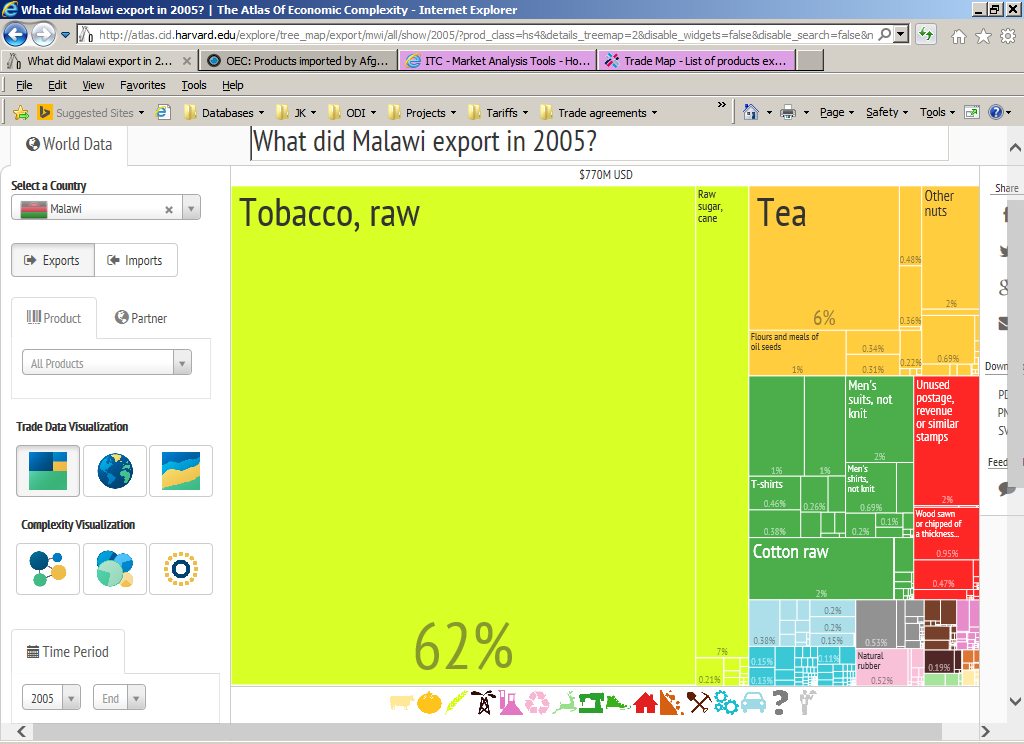 2012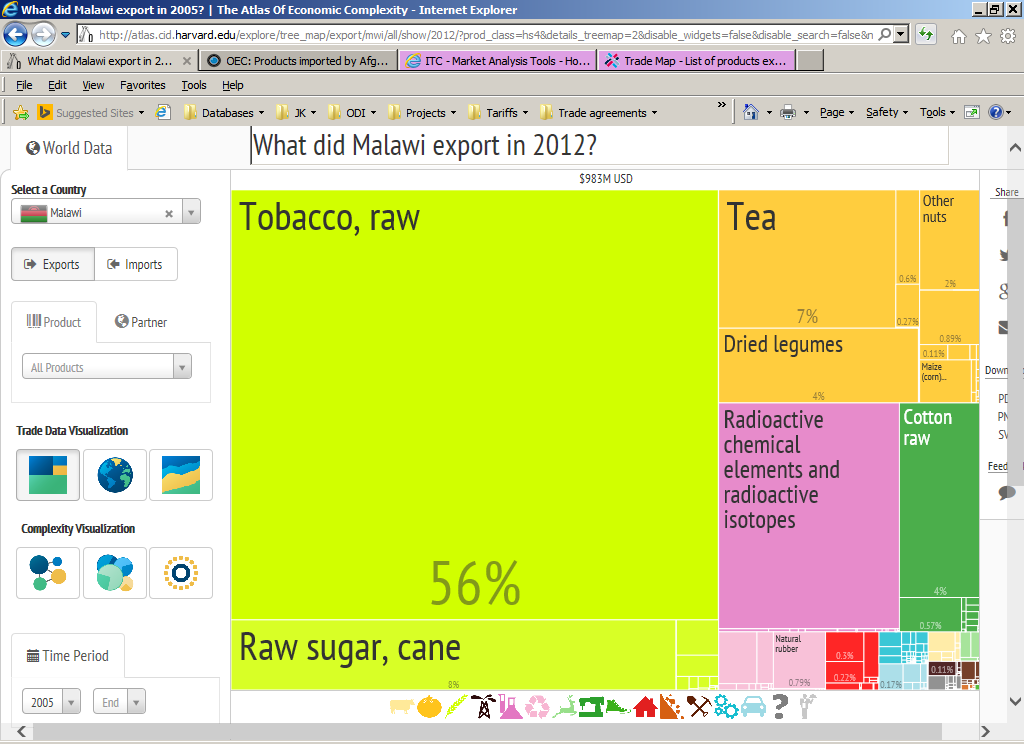 Key:HS Sect.Description1Live animals; animal products 2Vegetable products3Animal or vegetable fats and oils and their cleavage products; prepared edible fats; animal or vegetable waxes4Prepared foodstuffs; beverages, spirits and vinegar; tobacco and manufactured tobacco substitutes 5Mineral products 6Products of the chemical or allied industries 7Plastics and articles thereof; rubber and articles thereof 8Raw hides and skins, leather, furskins and articles thereof; saddlery and harness; travel goods, handbags and similar containers; articles of animal gut (other than silk-worm gut) 9Wood and articles of wood; wood charcoal; cork and articles of cork; manufactures of straw, of esparto or of other plaiting materials; basketware and wickerwork10Pulp of wood or of other fibrous cellulosic material; recovered (waste and scrap) paper or paperboard; paper and paperboard and articles thereof 11Textiles and textile articles 12Footwear, headgear, umbrellas, sun umbrellas, walking-sticks, seat-sticks, whips, riding-crops and parts thereof; prepared feathers and articles made therewith; artificial flowers; articles of human hair 13Articles of stone, plaster, cement, asbestos, mica or similar materials; ceramic products; glass and glassware 14Natural or cultured pearls, precious or semi-precious stones, precious metals, metals clad with precious metal and articles thereof; imitation jewellery; coin thereof; imitation jewellery; coin 15Base metals and articles of base metal 16Machinery and mechanical appliances; electrical equipment; parts thereof; sound recorders and reproducers, television image and sound recorders and reproducers, and parts and accessories of such articles 17Vehicles, aircraft, vessels and associated transport equipment 18Optical, photographic, cinematographic, measuring, checking, precision, medical or surgical instruments and apparatus; clocks and watches; musical instruments; parts and accessories thereof 19Arms and ammunition; parts and accessories thereof 20Miscellaneous manufactured articles 21Works of art, collectors’ pieces and antiques Key:HS Sect.Description1Live animals; animal products 2Vegetable products3Animal or vegetable fats and oils and their cleavage products; prepared edible fats; animal or vegetable waxes4Prepared foodstuffs; beverages, spirits and vinegar; tobacco and manufactured tobacco substitutes 5Mineral products 6Products of the chemical or allied industries 7Plastics and articles thereof; rubber and articles thereof 8Raw hides and skins, leather, furskins and articles thereof; saddlery and harness; travel goods, handbags and similar containers; articles of animal gut (other than silk-worm gut) 9Wood and articles of wood; wood charcoal; cork and articles of cork; manufactures of straw, of esparto or of other plaiting materials; basketware and wickerwork10Pulp of wood or of other fibrous cellulosic material; recovered (waste and scrap) paper or paperboard; paper and paperboard and articles thereof 11Textiles and textile articles 12Footwear, headgear, umbrellas, sun umbrellas, walking-sticks, seat-sticks, whips, riding-crops and parts thereof; prepared feathers and articles made therewith; artificial flowers; articles of human hair 13Articles of stone, plaster, cement, asbestos, mica or similar materials; ceramic products; glass and glassware 14Natural or cultured pearls, precious or semi-precious stones, precious metals, metals clad with precious metal and articles thereof; imitation jewellery; coin thereof; imitation jewellery; coin 15Base metals and articles of base metal 16Machinery and mechanical appliances; electrical equipment; parts thereof; sound recorders and reproducers, television image and sound recorders and reproducers, and parts and accessories of such articles 17Vehicles, aircraft, vessels and associated transport equipment 18Optical, photographic, cinematographic, measuring, checking, precision, medical or surgical instruments and apparatus; clocks and watches; musical instruments; parts and accessories thereof 19Arms and ammunition; parts and accessories thereof 20Miscellaneous manufactured articles 21Works of art, collectors’ pieces and antiques 2005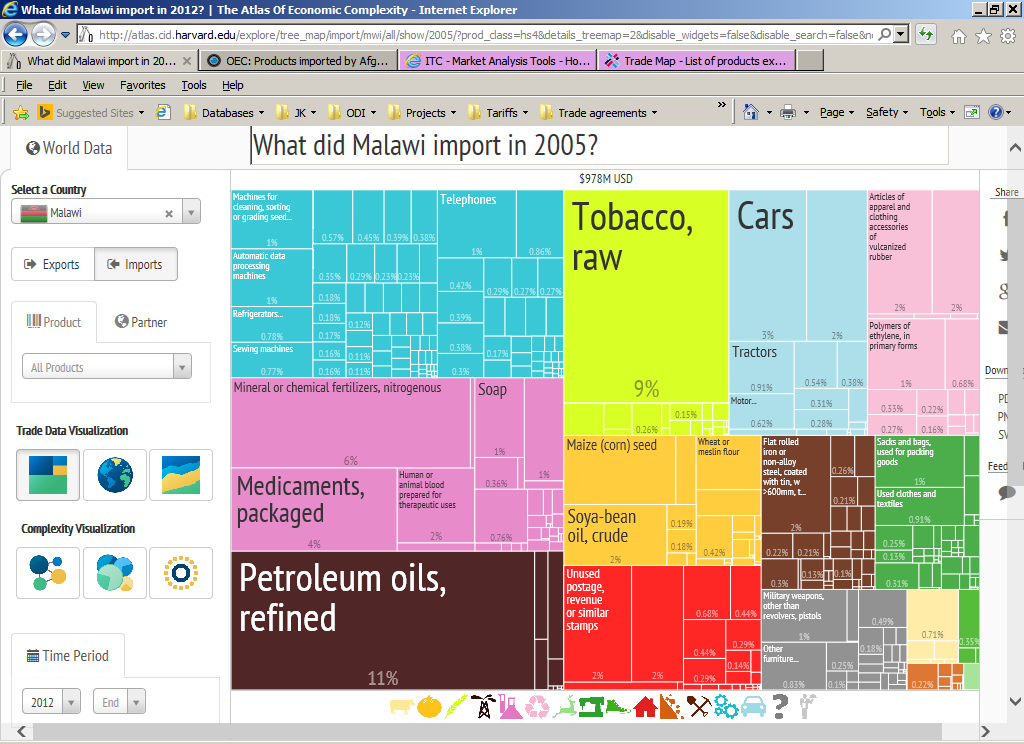 2012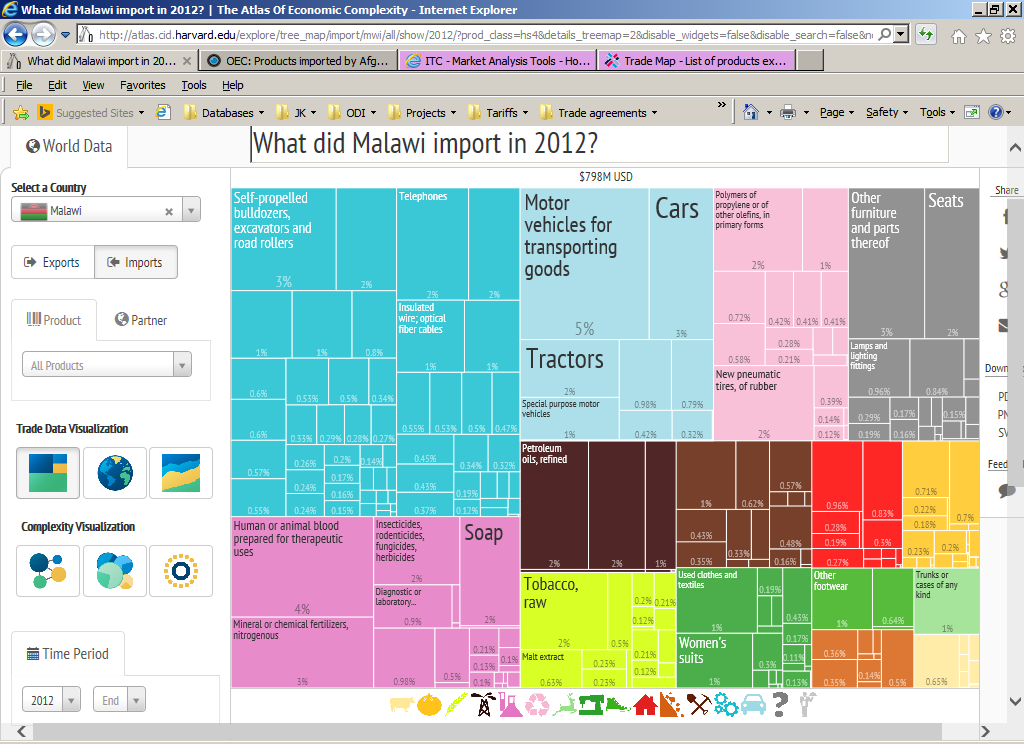 HS Sect.Product label200520062007200820092010201120122013Total in HS 1-971.001.001.001.001.001.001.001.001.001Live animals; animal products 0.040.150.040.060.030.130.120.930.152Vegetable products7.976.8013.004.785.845.507.215.456.743Animal or vegetable fats and oils and their cleavage products; prepared edible fats; animal or vegetable waxes0.020.010.050.120.140.040.020.000.024Prepared foodstuffs; beverages, spirits and vinegar; tobacco and manufactured tobacco substitutes 21.7724.8420.0225.8919.9919.8018.2718.4517.355Mineral products 0.000.020.000.010.060.650.470.610.596Products of the chemical or allied industries 0.030.020.070.050.020.060.070.020.077Plastics and articles thereof; rubber and articles thereof 0.150.280.630.300.400.640.630.510.528Raw hides and skins, leather, furskins and articles thereof; saddlery and harness; travel goods, handbags and similar containers; articles of animal gut (other than silk-worm gut) 0.180.220.220.170.150.110.120.270.239Wood and articles of wood; wood charcoal; cork and articles of cork; manufactures of straw, of esparto or of other plaiting materials; basketware and wickerwork0.671.070.971.461.341.531.072.232.3310Pulp of wood or of other fibrous cellulosic material; recovered (waste and scrap) paper or paperboard; paper and paperboard and articles thereof 0.450.320.490.140.100.090.120.330.1511Textiles and textile articles 2.471.881.481.951.130.851.131.160.6912Footwear, headgear, umbrellas, sun umbrellas, walking-sticks, seat-sticks, whips, riding-crops and parts thereof; prepared feathers and articles made therewith; artificial flowers; articles of human hair 0.010.040.050.020.020.030.020.030.0413Articles of stone, plaster, cement, asbestos, mica or similar materials; ceramic products; glass and glassware 0.050.030.040.060.040.030.030.020.0114Natural or cultured pearls, precious or semi-precious stones, precious metals, metals clad with precious metal and articles thereof; imitation jewellery; coin thereof; imitation jewellery; coin 0.040.000.000.010.000.010.000.000.0115Base metals and articles of base metal 0.050.080.010.020.050.060.080.030.0316Machinery and mechanical appliances; electrical equipment; parts thereof; sound recorders and reproducers, television image and sound recorders and reproducers, and parts and accessories of such articles 0.060.060.040.040.060.080.040.040.0717Vehicles, aircraft, vessels and associated transport equipment 0.130.080.030.080.090.060.190.100.1118Optical, photographic, cinematographic, measuring, checking, precision, medical or surgical instruments and apparatus; clocks and watches; musical instruments; parts and accessories thereof 0.030.030.040.030.030.030.020.020.1019Arms and ammunition; parts and accessories thereof 16.7319.891.600.00-0.1624.23--20Miscellaneous manufactured articles 0.270.280.110.200.270.120.200.140.0721Works of art, collectors’ pieces and antiques 0.430.050.020.170.030.010.010.020.01